CENTRO UNIVERSITÁRIO DE MINEIROS – UNIFIMES PRÓ-REITORIA DE ENSINO, DE PESQUISA E DE EXTENSÃO – PROEPE DIRETORIA DE ENSINO - DENDIRETORIA DE EXTENSÃO, ASSUNTOS COMUNITÁRIOS, ESTUDANTIS E CULTURAIS – DEACEC DIRETORIA DE PESQUISA – DIP DIRETORIA DE INOVAÇÃO E EMPREENDEDORISMO – DIEII PRÊMIO UNIFIMES DE INOVAÇÃO E EMPREENDEDORISMOEDITAL 001/2021/DIE/PROEPEO Centro Universitário de Mineiros – UNIFIMES, por meio da Diretorias de Ensino; Diretoria de Extensão, Assuntos Comunitários, Estudantis e Culturais; Diretoria de Pesquisa e da Diretoria de Inovação e Empreendedorismo, têm a honrosa satisfação de apresentar aos acadêmicos e à comunidade em geral, o II Prêmio UNIFIMES de Inovação e Empreendedorismo. DOS OBJETIVOS ESPECÍFICOS DO II PRÊMIO UNIFIMES DE INOVAÇÃO E EMPREENDEDORISMODesenvolver a Cultura Empreendedora, o Empreendedorismo Social e da Inovação no âmbito do Centro Universitário, possibilitando a apresentação de modelos de negócio, produtos e processos criados ou melhorados tecnologicamente e a criação de startups que atendam à comunidade de Mineiros, Trindade e região;Promover a participação da comunidade acadêmica no processo empreendedor e fomentar a criação de novos negócios;Divulgar o empreendedorismo em todos os segmentos institucionais; Consolidar a percepção da Diretoria de Empreendedorismo e Inovação UNIFIMES junto à Comunidade; Oportunizar ações informativas e formativas, levando a comunidade acadêmica a trabalhar com os conceitos de empreendedorismo, inovação e planejamento empresarial; Apoiar as iniciativas empreendedoras de professores e alunos do Centro Universitário, que possibilitam à comunidade interna e externa apoiar e investir na forma de aceleração e incubação de modelos de negócios apresentados; Possibilitar a geração de negócios que oportunizem a inclusão social e a melhoria da qualidade de vida;Ampliar e fortalecer a aproximação da UNIFIMES com a comunidade, na busca de contribuir com propostas de valor viáveis que tragam soluções para problemas “Dor de Mercado” reais identificados.PÚBLICO ALVODiscentes de graduação, pós-graduação, docentes demais servidores administrativos da UNIFIMES e de outras Instituições de Ensino Superior, profissionais com nível superior e técnicos de empresas públicas e privadas, e demais interessados da comunidade externa.DAS COMISSÕESA Comissão Organizadora do II Prêmio UNIFIMES de Inovação e Empreendedorismo, é composta pelos seguintes membros:Coordenação e Realização: Prof. Daniel Resende Freitas;Apoio e Realização: Profa. Márcia Maria de Paula;Apoio e Realização: Prof. Leonardo Leite Rimolo;Apoio e Realização: Profa. Luá Cristine Siqueira Reis; Apoio e Realização: Profa. Selizângela Pereira de Rezende.As Comissões Julgadoras do II Prêmio UNIFIMES de Inovação e Empreendedorismo serão constituídas e designadas pela Comissão organizadora, é recomendado ter representantes de diversos setores do conhecimento, inclusive da comunidade externa, com conhecimentos variados sobre os temas do Prêmio. DAS INSCRIÇÕESNão será cobrada taxa de inscrição. A participação se dará por equipes, de no mínimo 2 e máximo 10 participantes.Para se inscrever e participar do Prêmio UNIFIMES de Inovação e Empreendedorismo a equipe deverá preencher “ficha de inscrição” eletrônica (FORMS) do II Prêmio UNIFIMES de Inovação e Empreendedorismo até o dia 30/10/2021 (modelo no anexo I deste documento) disponível no site da UNIFIMES dentro da aba “Inovação e Empreendedorismo”, ou na aba “Eventos”, ou ser acessada pelo link:  https://bit.ly/3opMLeP.A inscrição no evento permitirá acesso à programação do evento descrita no cronograma, bem como, direito ao certificado de participação em conformidade com regulamento específico deste evento.DA SUBMISSÃO DE TRABALHOS As equipes inscritas além da ficha de inscrição deverão encaminhar seus projetos completos e acabados com um banner de um Plano de Negócio Canvas (gerado em arquivo PDF), junto com um vídeo (gravado na plataforma teams ou zoom) de até 3 minutos fazendo sua explanação para comissão julgadora do II Prêmio UNIFIMES de Inovação e Empreendedorismo até às 23h59mim do dia 08/11/2021, encaminhando e-mail para diretoriainovacao@unifimes.edu.br.DAS FERRAMENTAS DE APOIO A UNIFIMES, visando o desenvolvimento do empreendedor, proporcionará aos participantes as seguintes ferramentas de apoio: 6.1 Curso/oficina sobre Modelo de Negócio Canvas, com conceitos gerais, para todos os participantes interessados, tendo como data de realização dia 06/11/2021, 08 às 17h, via Teams. 6.2 Curso/oficina de Pitch, para todos os participantes interessados, tendo como data de realização dia 27/11/2021, 08 às 17h, via Teams.6.3 Orientações diversas serão enviadas através de boletins periódicos, tutoriais via e-mail e postadas na fanpage do II Prêmio UNIFIMES de Inovação e Empreendedorismo link: https://unifimes.edu.br/inovacao_empreendedorismo/.  DO CRONOGRAMAO Prêmio UNIFIMES de Inovação e Empreendedorismo se desenvolverá de acordo com o seguinte cronograma:  QUADRO 1 – Cronograma de Atividades8. DA PREMIAÇÃO E CERTIFICAÇÃO:Os 5 (cinco) melhores Modelos de Negócio Canvas, selecionados pela Comissão Julgadora, serão agraciados com o prêmio revertido em apoio financeiro, nos seguintes valores: 1º lugar R$ 1.500,00 (um mil e quinhentos reais); 2º lugar R$ 1.000,00 (um mil reais); 3º lugar R$ 500,00 (quinhentos reais);4° lugar R$ 300,00 (trezentos reais);5° lugar R$ 100,00 (cem reais).Aos professores orientadores dos 5 (cinco) primeiros classificados serão concedidos prêmios como forma de reconhecimento pelo comprometimento com a disseminação da cultura empreendedora junto à Instituição UNIFIMES, conforme descrito abaixo: 1º lugar R$ 1.000,00 (um mil reais); 2º lugar R$ 500,00 (quinhentos reais); 3º lugar R$ 300,00 (trezentos reais);4° lugar R$ 200,00 (duzentos reais);5° lugar R$ 100,00 (cem reais).Para que os classificados recebam o prêmio previsto a equipe deverá ter realizado a entrega da versão final e impressa de seu trabalho dentro do prazo previsto no cronograma.Serão concedidos certificado de participação em evento (oficia) de 8 horas aos participantes das oficinas (Plano de Negócio Canvas e Apresentação de trabalho em Batalha de Pitch).As equipes que entregarem o Plano de Negócio Canvas com Resumo descritivo do Plano, terão seus trabalhos analisados e possivelmente publicados nos Anais do II Prêmio UNIFIMES, no entanto, a publicação terá validade, também, para registro das atividades complementares nos cursos de graduação da UNIFIMES, a comprovação será a cópia da referida publicação. Os prêmios serão entregues aos ganhadores classificados, no dia 08/12/2021, na sede da UNIFIMES (Mineiros ou Trindade), em que cada equipe deverá comparecer com no máximo mais 3 membros, em horários agendados a serem definidos e divulgados na página eletrônica do evento.DOS DIREITOSFica assegurado aos promotores do II Prêmio UNIFIMES de Inovação e Empreendedorismo, sem qualquer ônus, o direito ao uso dos seus resultados para a promoção institucional, sobretudo, no que se refere às imagens e fotos do evento.DAS DISPOSIÇÕES GERAISO II Prêmio UNIFIMES de Inovação e Empreendedorismo poderá ser extinto pelas condições abaixo: pela ausência de quórum de participantes; por decisão geral da Comissão Organizadora do Prêmio. DOS CASOS OMISSOSOs casos omissos serão julgados e deliberados pela Comissão Organizadora do Prêmio. A efetivação da inscrição implicará no conhecimento e na concordância integral com este Edita e com Regulamento deste evento (PORTARIA/PROEPE 010/2021). Para eventuais informações, os interessados poderão entrar em contato com a Diretoria de Inovação e Empreendedorismo, por meio dos seguintes endereços eletrônicos: diretoriainovacao@unifimes.edu.br,daniel@unifimes.edu.br,luacristine@unifimes.edu.br e marcia@unifimes.edu.br Mineiros (GO), 01 de outubro de 2021. 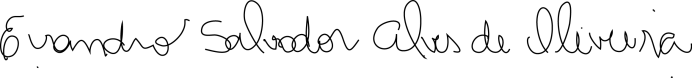 Evandro Salvador Alves de OliveiraPró-Reitor de Ensino, de Pesquisa e de ExtensãoUNIFIMES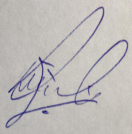 Daniel Resende Freitas  Diretor de Inovação e Empreendedorismo UNIFIMESANEXO 1 – FICHA DE INSCRIÇÃO 	1. Dados da Proposta/Case Inscrito:Título______________________________________________________________________________________________________________________________________________________________________Categoria(   ) 1. Agronegócio e alimentos (   ) 2. Saúde (   ) 3. Cidades inteligentes (   ) 4. Educação (   ) 5. Impacto social (   ) 6. Entretenimento e bem estar (   ) 7. Indústria 4.0 (   ) 8. Gestão e operação de negócios Descrição da Proposta___________________________________________________________________________________________________________________________________________________________________________________________________________________________________________________________________________________________________________________________________________________________________________________________________________________________________________________________________________________________________________________________________________________________________________________________________________________________________________________________________________________________________________________________________________________________________________________________________________________________________________________________________________________________________________________________________________________________________________________________________________________________________________________________________________________________________________________________________________________________________________________________________________________________________________________________________________________________________________________________________________________________________________________________________________________________________________________________________2. Dados dos ParticipantesNome Completo:                                                                                      CPF:          D. Nascimento:    /  /     Cargo Função: (   ) Mentor Orientador    (   ) Professor Colaborador    (   ) Aluno    (   ) OutrosTelefone Celular:				Outro Telefone:E-Mail:Nome Completo:                                                                                     CPF:               D. Nascimento:    /  /     Cargo Função: (   ) Mentor Orientador    (   ) Professor Colaborador    (   ) Aluno    (   ) OutrosTelefone Celular:				Outro Telefone:E-Mail:Nome Completo:                                                                                      CPF:                                         D. Nascimento:    /  /     Cargo Função: (   ) Mentor Orientador    (   ) Professor Colaborador    (   ) Aluno    (   ) OutrosTelefone Celular:				Outro Telefone:E-Mail:Nome Completo:                                                                                       CPF:                                      D. Nascimento:    /  /     Telefone Celular:				Outro Telefone:E-Mail:Nome Completo:                                                                                       CPF:                                      D. Nascimento:    /  /     Cargo Função: (   ) Mentor Orientador    (   ) Professor Colaborador    (   ) Aluno    (   ) OutrosTelefone Celular:				Outro Telefone:E-Mail:Nome Completo:                                                                                       CPF:                  D.Nascimento:    /  /     Cargo Função: (   ) Mentor Orientador    (   ) Professor Colaborador    (   ) Aluno    (   ) OutrosTelefone Celular:				Outro Telefone:E-Mail:Nome Completo:                                                                                       CPF:                  D.Nascimento:    /  /     Cargo Função: (   ) Mentor Orientador    (   ) Professor Colaborador    (   ) Aluno    (   ) OutrosTelefone Celular:				Outro Telefone:E-Mail:Nome Completo:                                                                                       CPF:                  D.Nascimento:    /  /     Cargo Função: (   ) Mentor Orientador    (   ) Professor Colaborador    (   ) Aluno    (   ) OutrosTelefone Celular:				Outro Telefone:E-Mail:Nome Completo:                                                                                       CPF:                  D.Nascimento:    /  /     Cargo Função: (   ) Mentor Orientador    (   ) Professor Colaborador    (   ) Aluno    (   ) OutrosTelefone Celular:				Outro Telefone:E-Mail:Nome Completo:                                                                                       CPF:                  D.Nascimento:    /  /     Cargo Função: (   ) Mentor Orientador    (   ) Professor Colaborador    (   ) Aluno    (   ) OutrosTelefone Celular:				Outro Telefone:E-Mail:Aceitamos as seguintes condições*ESTAMOS DE ACORDO QUE SE O CASE PERTENCENTE A ESTA FICHA DE INSCRIÇÃO FOR UM DOS 10 SELECINADOS, OU UM DOS VENCEDORES DA II EDIÇÃO 2021 DO PRÊMIO UNIFIMES DE INOVAÇÃO E EMPREENDEDORISMO, AUTORIZAMOS DESDE JÁ A UTILIZAÇÃO E DIVULGAÇÃO DO NOME E LOGOMARCA DA PROPOSTA E DOS PARTICIPANTES, PELA UNIFIMES PARA DIVULGAÇÃO EM SEUS DIVERSOS MEIOS DE COMUNICAÇÃO. ANEXO 2 – FICHA DE AVALIAÇÃO DO MODELO DE NEGÓCIO (ETAPA INICIAL)Título da Proposta/Case:______________________________________________________________________________________________________________________________________________________________________Professor proponente/Orientador:___________________________________________________________________________________Categoria(   ) 1. Agronegócio e alimentos (   ) 2. Saúde (   ) 3. Cidades inteligentes (   ) 4. Educação (   ) 5. Impacto social (   ) 6. Entretenimento e bem estar (   ) 7. Indústria 4.0 (   ) 8. Gestão e operação de negócios Gestão: consistência das informações fornecidas; insatisfeito; abaixo da média; suficiente; acima da média;  	excelente. Capital: viabilidade financeira;insatisfeito; abaixo da média; suficiente; acima da média;  	excelente. Tecnologia: inovação e ineditismo da proposta; insatisfeito; abaixo da média; suficiente; acima da média;  	excelente. Mercado: aplicação do produto/serviço. insatisfeito; abaixo da média; suficiente; acima da média;  	excelente. ANEXO 3 – FICHA DE AVALIAÇÃO DO MODELO DE NEGÓCIO (ETAPA FINAL)Título da Proposta/Case:______________________________________________________________________________________________________________________________________________________________________Professor proponente/Orientador:___________________________________________________________________________________Categoria(   ) 1. Agronegócio e alimentos (   ) 2. Saúde (   ) 3. Cidades inteligentes (   ) 4. Educação (   ) 5. Impacto social (   ) 6. Entretenimento e bem estar (   ) 7. Indústria 4.0 (   ) 8. Gestão e operação de negócios Gestão: consistência das informações fornecidas; insatisfeito; abaixo da média; suficiente; acima da média;  	excelente. Capital: viabilidade financeira;insatisfeito; abaixo da média; suficiente; acima da média;  	excelente. Tecnologia: inovação da proposta; insatisfeito; abaixo da média; suficiente; acima da média;  	excelente. Mercado: aplicação do produto/serviço. insatisfeito; abaixo da média; suficiente; acima da média;  	excelente. Pitch: fluência, objetividade e tempo de apresentação. insatisfeito; abaixo da média; suficiente; acima da média;  	excelente. Data Horário Atividade Local 01/10/2021 a 30/10/202101/10/2021 a 30/10/2021Inscrições II Prêmio UNIFIMES Inovação e Empreendedorismo:  Preenchimento e Encaminhamento da FICHA DE INSCRIÇÃO link: https://bit.ly/3opMLeP Inscrições II Prêmio UNIFIMES Inovação e Empreendedorismo:  Preenchimento e Encaminhamento da FICHA DE INSCRIÇÃO link: https://bit.ly/3opMLeP 20/10/202119h às 20:30hPLANEJANDO O SUCESSO Semana Universitária - youtube06/11/20218h às 12hOficina Plano de Negócio Modelo CanvasApoio (solicitamos assistir com antecedência): https://www.sebraepr.com.br/servicos/canvas/ https://youtu.be/WUAQBV52bNU Teams:https://bit.ly/3F90wVl08/11/202123h59mimÚltimo prazo entrega Modelo de Negócio Canvas (Impresso e Vídeo Demonstrativo)diretoriainovacao@unifimes.edu.br09 a 13/11/202123h59mimPeríodo de Avalição dos projetos pela Comissão Julgadora – Primeira Etapa: EliminaçãoHome Office17/11/202122h30minDivulgação do resultado final dos 10 projetos aprovados na etapa de enquadramento e selecionados para a Apresentação e Classificação Final (04/12/2021)www.unifimes.edu.br27/11/20218h às 12hOficina de Batalha de Pitch – Preparação para apresentação do plano de negóciosApoio (solicitamos assistir com antecedência):  https://youtu.be/msjoyd74kbU https://youtu.be/uhod13fbqLE Teams:https://bit.ly/3ijixqc01/12/202110hSorteio da ordem de apresentaçõesTeams:https://bit.ly/3FhqWnZ04/12/202109h00minBatalha de Pitch – Prêmio UnifimesComissão Julgadora – Segunda Etapa: ClassificaçãoTeams:https://bit.ly/39Wrotf04/12/202112h00minDivulgação dos Resultados Premiação Teams:https://bit.ly/39Wrotf06/12/202123h59mimÚltimo prazo para entrega do Plano de Negócio Canvas (Impresso com Resumo) – Versão Final com ajustes para Publicaçãodiretoriainovacao@unifimes.edu.br08/12/202114 às 18hEntrega dos Prémios (horário agendado)UNIFIMES